Let’s Have a Mini Debate! PART ① (pp. 102-5)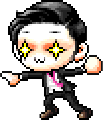 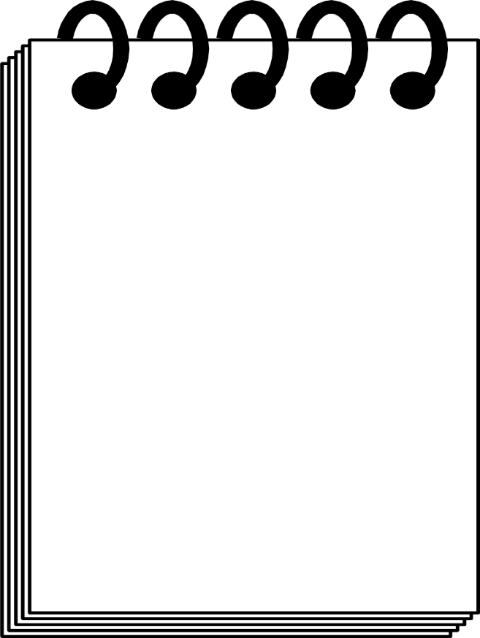 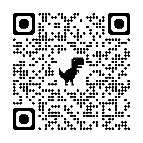 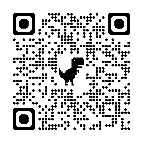 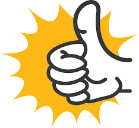 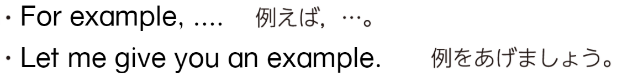 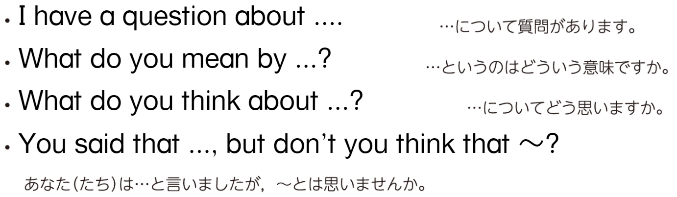 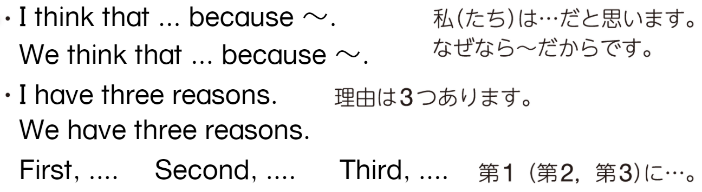 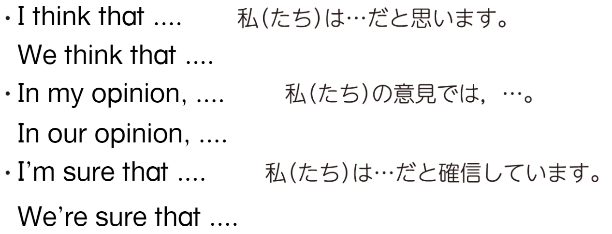 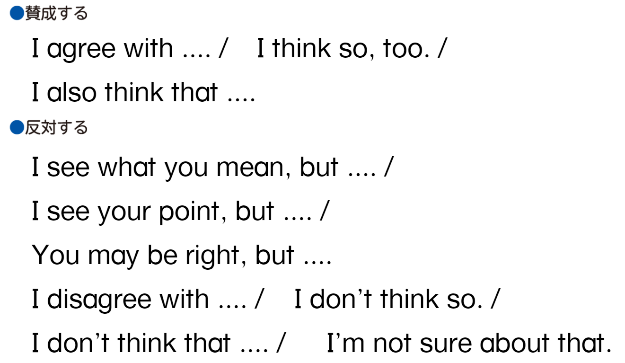 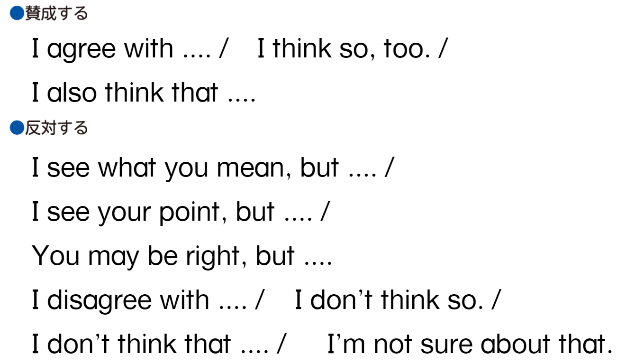 